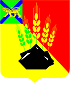 АДМИНИСТРАЦИЯ МИХАЙЛОВСКОГО МУНИЦИПАЛЬНОГО РАЙОНА ПОСТАНОВЛЕНИЕ 
30.04.2021                                              с. Михайловка                                           № 503-паО прекращении действия свидетельств об осуществлении перевозок по маршрутам регулярных перевозок в границах Михайловского муниципального районаВ соответствии c пунктом 7 части 1 и частью 2.1 статьи 29 Федерального закона от 13.07.2015 № 220-ФЗ «Об организации регулярных перевозок пассажиров и багажа автомобильным транспортом и городским наземным электрическим транспортом в Российской Федерации и о внесении изменений в отдельные законодательные акты Российской Федерации» администрация Михайловского муниципального районаПОСТАНОВЛЯЕТ:1. Прекратить действие свидетельств об осуществлении перевозок по маршрутам регулярных перевозок № 104 «Михайловка-Васильевка» (серия 05 № 002558 от 02.02.2021 г.), № 110 «Михайловка-Сун Ят сен» (серия 05 № 002562 от 02.02.2021 г.), № 124 «Михайловка-Новошахтинский» (серия 05 № 002561 от 02.02.2021 г.), № 124/3 «Михайловка-Новошахтинский» (серия 05 № 002559 от 02.02.2021 г.), выданных ООО «Исток-М», в связи с невыполнением в отсутствие чрезвычайной ситуации ни одного рейса, предусмотренного расписанием, в течение более чем трех дней подряд.2. Отделу экономики управления экономики администрации Михайловского муниципального района (Маркова М.Н.) провести открытый конкурс на получение свидетельства об осуществлении перевозок по данным маршрутам регулярных перевозок. 3. Муниципальному казенному учреждению «Управление по организационно-техническому обеспечению деятельности администрации Михайловского муниципального района» (Горшков А.П.) разместить настоящее постановление на официальном сайте администрации Михайловского муниципального района Приморского края.4. Настоящее постановление вступает в силу с момента его размещения на сайте.5. Контроль исполнения настоящего постановления возложить на первого заместителя главы администрации Михайловского муниципального района Зубок П.А.Глава Михайловского муниципального района –Глава администрации района                                                       В.В. Архипов